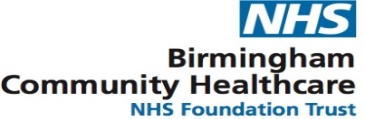 Please return this form to Theresa.powell1@nhs.net   before 1st April and include an email from your line manager indicating their support. We will make a decision as soon as possible after 1st April so if your situation changes and you wish to withdraw your application, please let us know.Name Email address Job title Profession DivisionTeam/servicePreferred module date (please highlight)May 2023      October 2023                                       May 2024      October 2024 (dates may change slightly)May 2023      October 2023                                       May 2024      October 2024 (dates may change slightly)May 2023      October 2023                                       May 2024      October 2024 (dates may change slightly)May 2023      October 2023                                       May 2024      October 2024 (dates may change slightly)Manager’s name and email Please list any other academic/university modules or full qualifications you have attended since qualifying and indicate whether you obtained the qualification Please list any other academic/university modules or full qualifications you have attended since qualifying and indicate whether you obtained the qualification Please list any other academic/university modules or full qualifications you have attended since qualifying and indicate whether you obtained the qualification Please outline why you would like to attend the module from a personal and professional development point of view (up to 200 words) Please outline why you would like to attend the module from a personal and professional development point of view (up to 200 words) Please outline why you would like to attend the module from a personal and professional development point of view (up to 200 words) Please outline how you might apply your new knowledge/experience post module, to support your service/team (up to 200 words)Please outline how you might apply your new knowledge/experience post module, to support your service/team (up to 200 words)Please outline how you might apply your new knowledge/experience post module, to support your service/team (up to 200 words)Please indicate a topic you might be interested in exploring during the module (up to 100 words)Please indicate a topic you might be interested in exploring during the module (up to 100 words)Please indicate a topic you might be interested in exploring during the module (up to 100 words)I have my manager’s support including for up to 20 days release from clinical work over the duration of the module.  (please mark X).  It may also be important to check with your service lead if they are not your line managerI have my manager’s support including for up to 20 days release from clinical work over the duration of the module.  (please mark X).  It may also be important to check with your service lead if they are not your line managerI have my manager’s support including for up to 20 days release from clinical work over the duration of the module.  (please mark X).  It may also be important to check with your service lead if they are not your line managerI have my manager’s support including for up to 20 days release from clinical work over the duration of the module.  (please mark X).  It may also be important to check with your service lead if they are not your line managerI am willing to keep a record of how I have applied my learning after the module (please mark X).I am willing to keep a record of how I have applied my learning after the module (please mark X).I am willing to keep a record of how I have applied my learning after the module (please mark X).I am willing to keep a record of how I have applied my learning after the module (please mark X).I am willing for the university to let the Trust know about my progress on the module (please mark X) I am willing for the university to let the Trust know about my progress on the module (please mark X) I am willing for the university to let the Trust know about my progress on the module (please mark X) I am willing for the university to let the Trust know about my progress on the module (please mark X) Please insert your electronic signature Please insert your electronic signature 